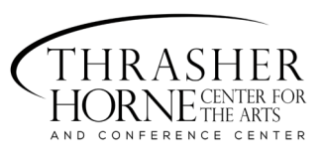 Present this card to receive 10% OFF!ANNA ZIRBEL